Christmas Angel Project Shopping List Guide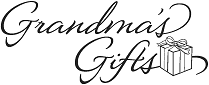 Founded in 1993, in memory of Norma Belcher Ackison of Ironton, Ohio, Grandma’s Gifts is a nonprofit that works to provide food, clothing, shoes, and educational experiences to children and families in Appalachian Ohio, West Virginia, Kentucky, and Tennessee. To date, more than $14 million in goods and services have been provided to those in need. Grandma’s Gifts is a volunteer-run organization which allows 100 percent of donations to go those in need. 
For more information visit: www. GrandmasGifts.org Christmas Angel Project important notes:These children are in need of items such as coats, shoes, jeans, gloves, and undergarments. We suggest spending $100 to $175 per child. Feel free to purchase toys and/or educational items as well, but we ask that basic necessities come first. Gifts should be new and/or unused items. Please do not purchase toys that are easily breakable and/or require batteries.We do not need gift receipts as we will not be returning gifts and/or providing them to gift recipients. You do not have to wrap your gifts, but you are welcome to send gift-wrapping supplies. We give these to families so they can wrap gifts. Information:Child’s Name: _______________________________     Gender:    Male   /   Female       Age: __________ Does your child need a winter coat & gloves? ____________Clothing Size Guide:Shopping List:1. Coat and gloves (If your selected child needs a coat & gloves)We suggest buying a coat 1 size larger than the child’s noted clothing size. Thus, if they wear a Medium, please buy a Large.2. Hat3. Shoes4. Jeans/pants5. Long sleeve shirt6. Socks 7. Undergarments8. Hygiene items9. Requested gifts/toys 10. Other ideas: Book bag, Blanket, Books, Educational Games, Stocking StuffersSHIRT SIZESHIRT SIZESHIRT SIZESHIRT SIZESHIRT SIZESHIRT SIZESHIRT SIZESHIRT SIZEPANT SIZEPANT SIZEPANT SIZEPANT SIZEPANT SIZEPANT SIZEGROUPGROUPInfantToddlerToddlerYouthAdultAdultInfantInfantToddlerYouthYouthAdultCLOTHING SIZECLOTHING SIZENB/0 – 24mo2T – 5T2T – 5T4 – 14/16XS – 4XL XS – 4XL NB/0 – 24moNB/0 – 24mo2T – 5T4 – 14/164 – 14/16Waist x Length or SizeSIZE NEEDEDSIZE NEEDEDSHOE SIZESHOE SIZESHOE SIZESHOE SIZESHOE SIZESHOE SIZESHOE SIZESHOE SIZESHOE SIZESHOE SIZESHOE SIZESHOE SIZESHOE SIZESHOE SIZEGROUPInfantInfantInfantToddlerToddlerToddlerLittle KidsLittle KidsBig KidsBig KidsBig KidsAdultAdultAPPROXIMATE AGE RANGE0 – 9 months0 – 9 months0 – 9 months9 mo – 4 yrs old9 mo – 4 yrs old9 mo – 4 yrs old4 – 7 yrs old4 – 7 yrs old7 – 12 yrs old7 – 12 yrs old7 – 12 yrs oldMen’s/Women’sMen’s/Women’sSHOE SIZE0-30-30-33.5 – 103.5 – 103.5 – 1010.5 – 3 10.5 – 3 3.5 – 63.5 – 63.5 – 66.5 +6.5 +SIZE NEEDED